                                                                                                                                                                                                        О Т К Р Ы Т О Е    А К Ц И О Н Е Р Н О Е     О Б Щ Е С Т В О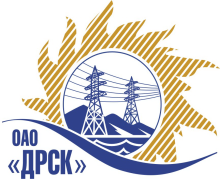 		Протокол выбора победителягород  Благовещенск, ул. Шевченко, 28ПРЕДМЕТ ЗАКУПКИ:Закрытый запрос цен на право заключения Договора на выполнение работ: Закупка № 53 Выполнение проектно-изыскательских, строительно-монтажных и пуско-наладочных работ по объектам распределительных сетей СП СЭС для нужд филиала "ХЭС"лот № 7 «Технологическое присоединение к электрической сети ОАО "ДРСК" потребителей с заявленной мощностью до 150 кВт с. Ачан (ПИР, СМР)».Закупка проводится согласно ГКПЗ 2014г. раздела  2.1.1 «Услуги КС» на основании указания ОАО «ДРСК» от  24.04.2014 г. № 101.	Планируемая стоимость: Лот № 7 – 1 283 739,00 руб. без учета НДС.ПРИСУТСТВОВАЛИ:	На заседании присутствовало 8 членов Закупочной комиссии 2 уровня. ВОПРОСЫ, ВЫНОСИМЫЕ НА РАССМОТРЕНИЕ ЗАКУПОЧНОЙ КОМИССИИ: О признании предложений соответствующими условиям закупки.О ранжировке предложений Участников закупки. 3. Выбор победителяРАССМАТРИВАЕМЫЕ ДОКУМЕНТЫ:Протокол вскрытия конвертов от 30.04.20134. № 316/УКС-В.Индивидуальное заключение Новикова С.В.Индивидуальное заключение Лаптева И.А.ВОПРОС 1 «О признании предложений соответствующими условиям закупки»ОТМЕТИЛИ:Предложения ООО «Амурская региональная компания связи» (682640 г. Амурск, ул. Пионерская, д. 24), ООО «Высотник» (680000, г. Хабаровск, ул. Кирова д. 4), ООО «МЭС-ДВ» (680003, г. Хабаровск, ул. Союзная, 23Б) признаются удовлетворяющим по существу условиям закупки. Предлагается признать данные предложения соответствующими условиям закупки.ВОПРОС 2  «О ранжировке предложений Участников закупки»ОТМЕТИЛИ:В соответствии с требованиями и условиями, предусмотренными извещением о закупке и Закупочной документацией, предлагается ранжировать предложения следующим образом: ВОПРОС 3  «Выбор победителя»ОТМЕТИЛИНа основании вышеприведенной ранжировки предложений предлагается признать Победителем Участника, занявшего первое места, а именно: 	Закупка № 53 лот № 7  «Технологическое присоединение к электрической сети ОАО "ДРСК" потребителей с заявленной мощностью до 150 кВт с. Ачан (ПИР, СМР)» - ООО «Амурская региональная компания связи» (682640 г. Амурск, ул. Пионерская, д. 24) –  предложение на общую сумму - 1 177 966,10 без учета НДС. (1 390 000,00 рублей с учетом НДС). Срок начала работ: С 01.06.2014г. Срок завершения работ: 30.08.2014г. Условия оплаты: Без аванса. Текущие платежи выплачиваются Заказчиком ежемесячно в течение 30 календарных дней с момента подписания актов выполненных работ обеими сторонами.  Гарантия на выполненные работы и материалы и оборудование– 36 месяцев.Предложение действительно до 01.09.2014г. 	РЕШИЛИ:Предложения ООО «Амурская региональная компания связи» (682640 г. Амурск, ул. Пионерская, д. 24), ООО «Высотник» (680000, г. Хабаровск, ул. Кирова д. 4), ООО «МЭС-ДВ» (680003, г. Хабаровск, ул. Союзная, 23Б)  признать соответствующими условиям закупки.Утвердить ранжировку предложений.Лот № 7:1 место: ООО «Амурская региональная компания связи»  г. Амурск;2 место: ООО «Высотник» г. Хабаровск;3 место: ООО «МЭС-ДВ» г. Хабаровск.Признать Победителем закрытого запроса цен:Закупка № 53 лот № 7  «Технологическое присоединение к электрической сети ОАО "ДРСК" потребителей с заявленной мощностью до 150 кВт с. Ачан (ПИР, СМР)» - ООО «Амурская региональная компания связи» (682640 г. Амурск, ул. Пионерская, д. 24) –  предложение на общую сумму - 1 177 966,10 без учета НДС. (1 390 000,00 рублей с учетом НДС). Срок начала работ: С 01.06.2014г. Срок завершения работ: 30.08.2014г. Условия оплаты: Без аванса. Текущие платежи выплачиваются Заказчиком ежемесячно в течение 30 календарных дней с момента подписания актов выполненных работ обеими сторонами.  Гарантия на выполненные работы и материалы и оборудование– 36 месяцев.Предложение действительно до 01.09.2014г.ДАЛЬНЕВОСТОЧНАЯ РАСПРЕДЕЛИТЕЛЬНАЯ СЕТЕВАЯ КОМПАНИЯУл.Шевченко, 28,   г.Благовещенск,  675000,     РоссияТел: (4162) 397-359; Тел/факс (4162) 397-200, 397-436Телетайп    154147 «МАРС»;         E-mail: doc@drsk.ruОКПО 78900638,    ОГРН  1052800111308,   ИНН/КПП  2801108200/280150001№        316/УКС-ВП             «     »                2014 годаМесто в ранжировкеНаименование и адрес участникаЦена и иные существенные условия1 местоООО «Амурская региональная компания связи» (682640 г. Амурск, ул. Пионерская, д. 24)1 177 966,10 без учета НДС (1 390 000,00 рублей с учетом НДС)Срок начала работ: С 01.06.2014г..Срок завершения работ: 30.08.2014г.. Условия оплаты: Без аванса. Текущие платежи выплачиваются Заказчиком ежемесячно в течение 30 календарных дней с момента подписания актов выполненных работ обеими сторонами. Гарантия на выполненные работы и материалы и оборудование– 36 месяцев.Предложение действительно до 01.09.2014г.2 местоООО «Высотник» (680000, г. Хабаровск, ул. Кирова д. 4)1 283 002,00 без учета НДС (НДС не облагается).Срок начала работ: с момента заключения договора. Срок окончания работ: 31 августа 2014г..Условия оплаты: Без аванса. Текущие платежи выплачиваются Заказчиком ежемесячно в течение 30 календарных дней с момента подписания актов выполненных работ обеими сторонами.Гарантия на выполненные работы, материалы и оборудование: 36 месяцев.Предложение действительно до 30.11.2014г.3 местоООО «МЭС-ДВ»(680003, г. Хабаровск, ул. Союзная, 23Б)1 622 476,00 без учета НДС.(1 914 521,68 рублей с учетом НДС).Срок начала работ: с момента заключения договора. Срок окончания работ: 31 августа 2014г..Условия оплаты: Без аванса. Текущие платежи выплачиваются Заказчиком ежемесячно в течение 30 календарных дней с момента подписания актов выполненных работ обеими сторонами.Гарантия на выполненные работы, материалы и оборудование: 36 месяцев.Предложение действительно до 18.06.2014г.Ответственный секретарь Закупочной комиссии: Моторина О.А.  «___»______2014 г._____________________________Технический секретарь Закупочной комиссии: Курганов К.В.  «___»______2014 г._____________________________